                                                                                                                          Antonio M. Cabrera                 Interview Questions                                                                         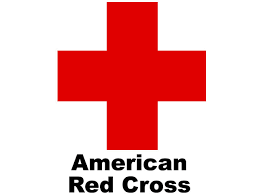 Phone: 670-234-3459                                  Fax: 670-234-3457Email: nmichapter@redcross.org                    How many houses were majorly, moderately and slightly damaged by typhoon kim/Soudelor?How many people received aid during typhoon kim/soudelor?How much money was disbursed to the people by the agency  after typhoon kim/soudelor?How long did it take for the funds to be approved by the head agency? How many staff & Volunteers did the agency have during the relief?How much was spent on new equipment( Generator, chain saw, etc)?What and how many equipment was donated to the agency?What parts of the island were majorly damaged?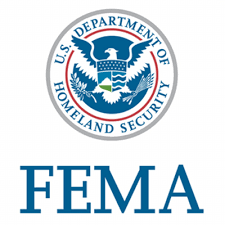 1.	How many people received aid during typhoon kim/soudelor?2.	How much money was given to the people by the agency  after typhoon kim/soudelor?3.	How much money was given to the C.N.M.I government for the recovery?4.	How long did it take for the funds to be approved by the U.S Governement( Emergency funds) ? 5.	How many staff & Volunteers did the agency have during the relief?•	Fema.gov/disaster/783 (200 staff)6.	How much was spent on new equipment( Generator, chain saw, etc)?7. What & how many equipment was relocated to Saipan for the relief?8. How much money was given to businesses?        Commonwealth Utilities Corporation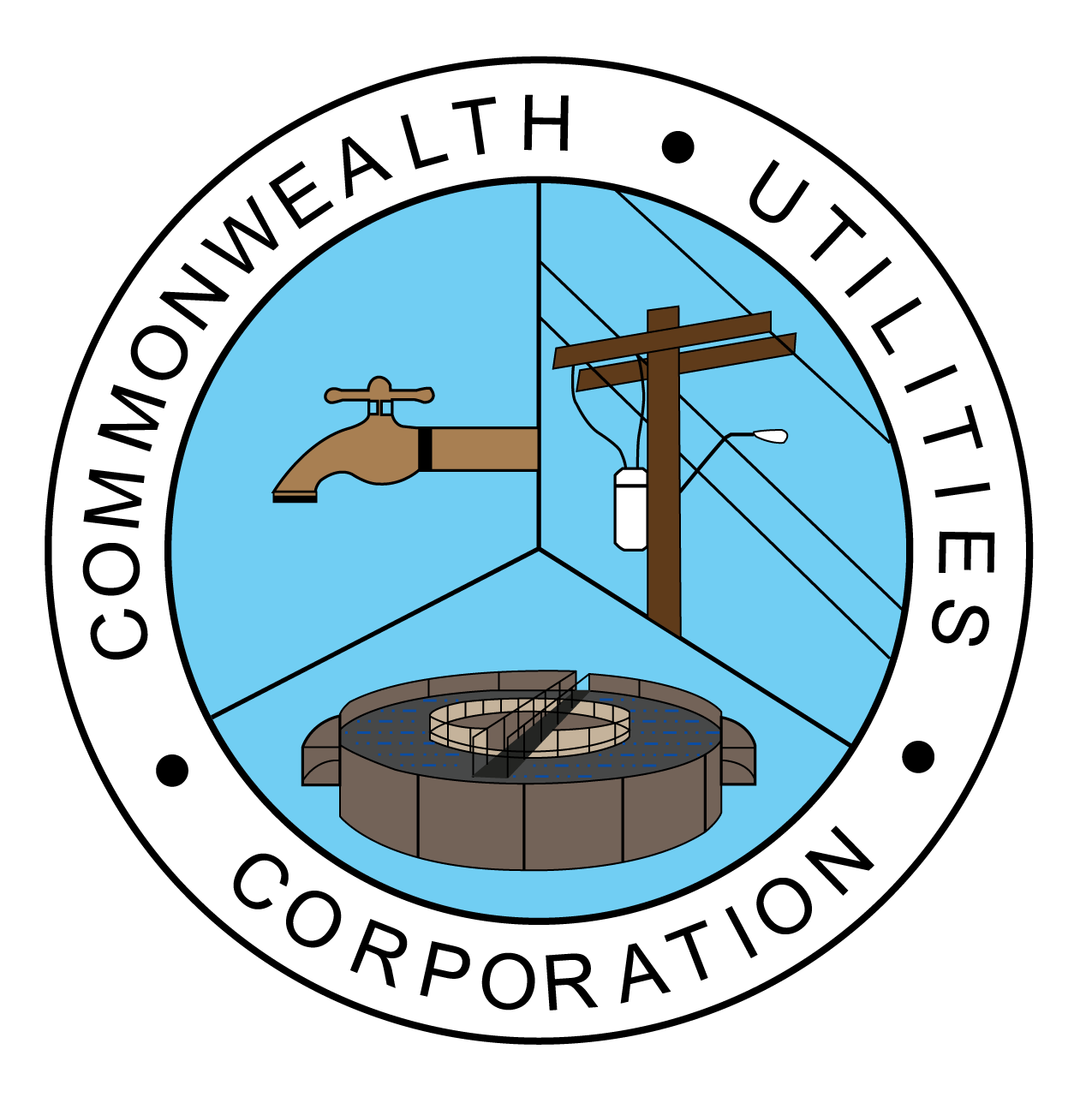   Phone: 664-4282  Administration fax: 235-5131How many power poles were damaged after typhoon Kim/Soudelor?How much money was given to the company for the recovery?What island regions assisted in the restoration of Saipan?At What period after the Typhoon were 25,50,75 & 100 percent of the poles and water restored?How many staff were on duty during the relief?How much was spent on the reparation of power poles and irrigation system?How much was spent on new equipment( trucks etc)?What and How many equipment was given/donated to the to the agency?InterviewPlease describe your experience of typhoon kim/soudelor?Period without powerPeriod of time without waterSteps taken to ensure survivalState of island 